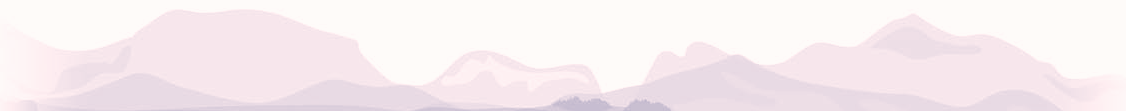 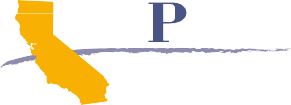 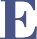 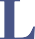 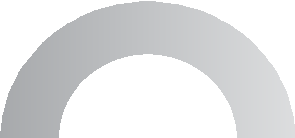 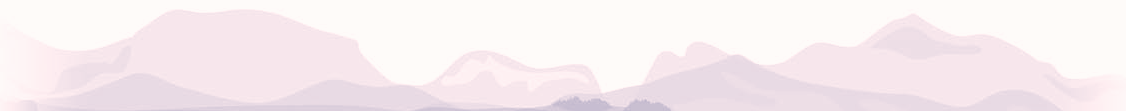 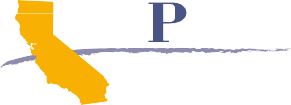 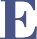 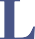 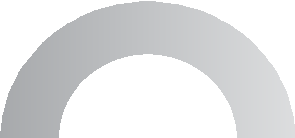 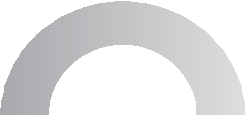 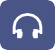 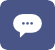 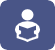 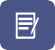 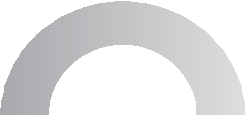 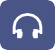 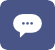 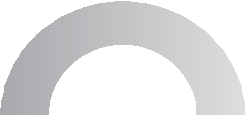 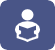 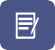                   Para más información de esta evaluación, visite el sitio web de California Department of Education ELPAC a https://www.cde.ca.gov/ta/tg/ep/.Si tiene preguntas sobre el resultado ELPAC de su hija/o, por favor comuníquese con su escuela para obtener más infor 	  Una guía para padres del informe de calificaciones en inglés para California (ELPAC)CALIFORNIA DEPARTMENTO DE EDUCACIÓN  (CDE)ESTUDIANTE # 99999999GRADO:	6FECHA DE NACIMIENTO: 12/26/2007FECHA DE PRUEBA:     Mes día, 2018   Estimados padres/tutores de Anita Rocco:  Este informe muestra los resultados de Anita en las evaluaciones de         inglés para California (ELPAC), la prueba estatal recientemente desarrollada del inglés.  ELPAC proporciona información sobre el progreso de inglés.  Porque ELPAC mide los nuevos estándares del desarrollo de inglés, los resultados de ELPAC de su hija/o deben ser comparados con los resultados de las pruebas anteriores de California English Language Development Test (CELDT)Abajo esta la información para ayudarle a entender el ELPAC, así    como ideas para apoyar el desarrollo continuo de inglés para su hija/o. PARA LOS PADRES/TUTORES DE:ANITA C. ROCCO 1234 MAIN STREET YOUR CITY, CA 12345Sincerely,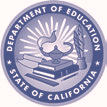 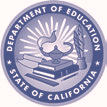 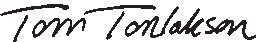 Tom TorlaksonState Superintendent of Public InstructionESCUELA:  California Unified CharterLEA:	California Unified   CDS:	99999919999991-9999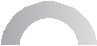 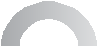 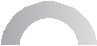 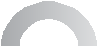 Niveles ELPAC Niveles ELPAC Lo que los estudiantes típicamente pueden hacer en cada nivelNIVEL4Los estudiantes de este nivel tienen conocimiento de inglés bien desarrollado.Generalmente pueden usar el inglés para aprender cosas nuevas en la escuela y para interactuar en situaciones sociales.Ocasionalmente puedan necesitar ayuda para usar el inglés. NIVEL3Los estudiantes de este nivel tienen habilidades de inglés moderadamente desarrolladas.A veces pueden usar el inglés para aprender cosas nuevas en la escuela y para interactuar en situaciones sociales.  Es posible que necesiten ayuda para comunicarse en inglés en temas de la escuela menos conocidas. NIVEL2Los estudiantes de este nivel han desarrollado un poco las habilidades de inglés. Normalmente necesitan ayuda para aprender cosas nuevas en la escuela y para interactuar en situaciones sociales.  A menudo pueden usar el inglés para una comunicación sencilla. NIVEL1Los estudiantes de este nivel están en una etapa de inicio de desarrollo en las habilidades en inglés.Por lo general, necesitan ayuda sustancial utilizando el inglés para aprender cosas nuevas en la escuela y para interactuar en situaciones sociales. Pueden conocer algunas palabras y frases en inglés.  Niveles ELPAC Nivel 1Nivel 2Nivel 3Nivel 3Nivel 4ELD nivel de competencia de los estándaresEmergentes — requiere  apoyo lingüístico sustancial          Expandir — requiere apoyo                  lingüístico moderado           Expandir — requiere apoyo                  lingüístico moderado Puenteo — requiere apoyo lingüístico ligeroPuenteo — requiere apoyo lingüístico ligero